Делаем милые бонбоньерки-пакетики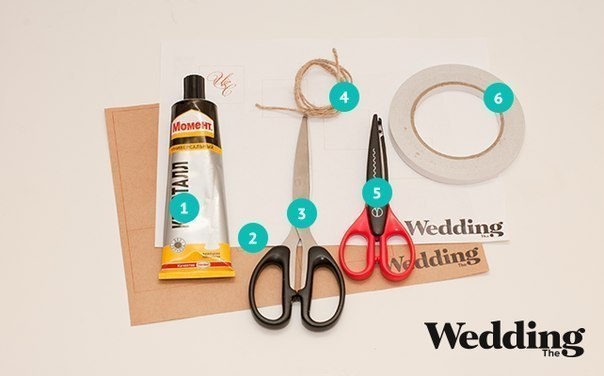 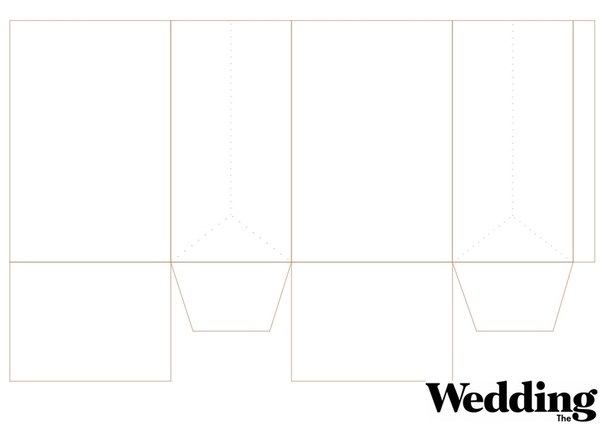 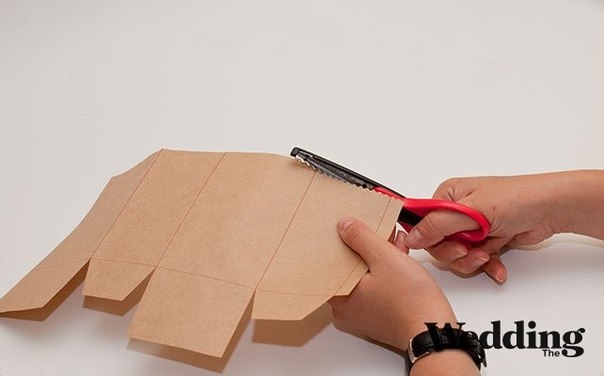 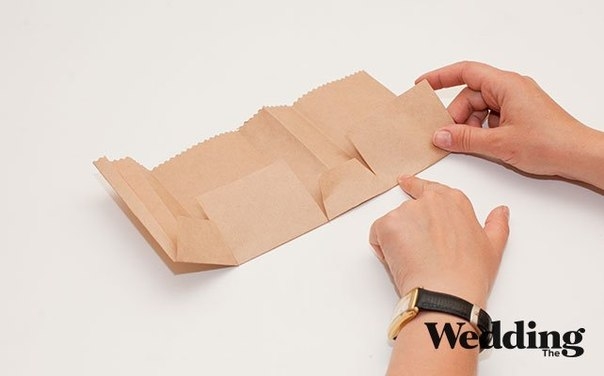 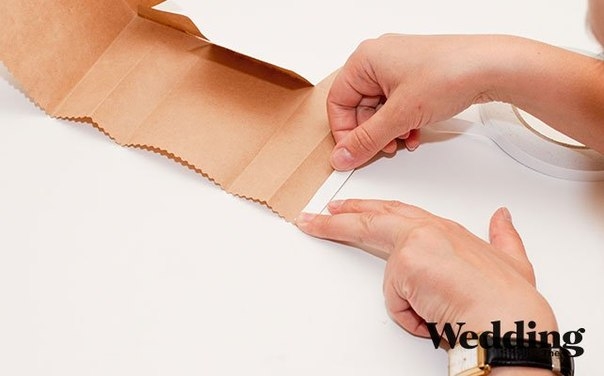 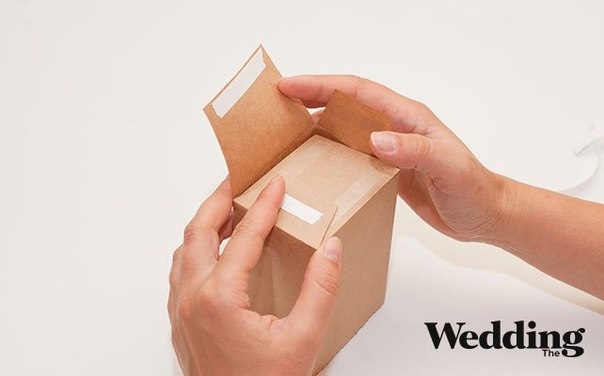 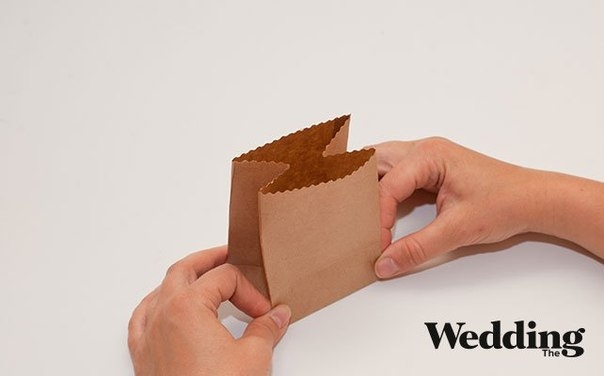 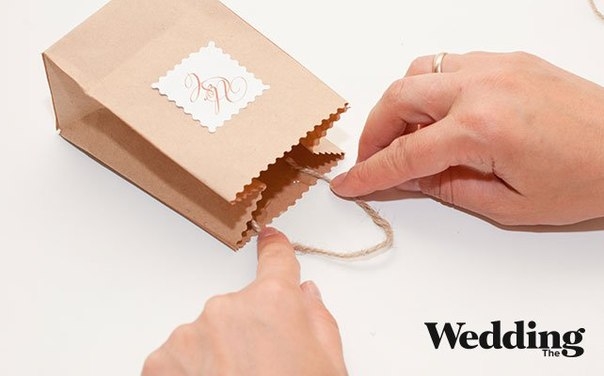 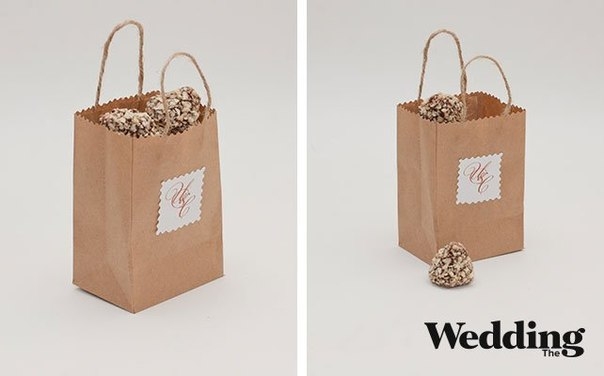 Источник: http://www.diyideas.ru/pages/452.html